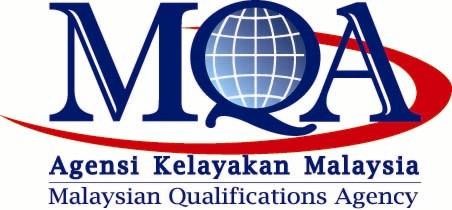 Form JChief Executive Officer Malaysian Qualifications Agency Mercu MQANo. 3539, Jalan Teknokrat 7Cyber 563000 Cyberjaya Selangor Darul EhsanAPPLICATION FOR REPLACEMENT OF CERTIFICATE(Please tick [/] here appropriate)Certificate of Provisional AccreditationCertificate of AccreditationCertificate Self-Accreditation StatusCertificate of Accreditation of the Criteria and Procedures for the Recognition of a Person’s Prior LearningCertificate of Accreditation of the Criteria and Procedures for Credit Transfer Between Accredited Programmes or QualificationsCertificate of EvaluationName Of Applicant/Higher Education Provider: …………………………………………………………………..Address: ……………………………………………………………………………………………………………….Telephone No.: ...............................	Fax No.: ........................	E-mail Address: ………………Contact Person:Name (Title):……………………………………………………………………………………………………………Designation:……………………………………………………………………………………………………………Telephone No.: ...............................	Fax No.: ........................	E-mail Address: ………………Reason for Replacement of Certificate: ………………………………………………………………………….Accreditation Reference No.: ……………………………………………………………………………………….Previous Certificate of Accreditation Serial No.: ………………………………………………………………….Date of Accreditation: .………………………………………………………………………………………………Also enclosed are:(Please tick [/] where appropriate)Original Certificate of Accreditation (Bahasa Melayu and English version);A copy of Extention Accreditation Date Letter from MQA;A statutory declaration or police report regarding the destroyed or lost certificate of accreditation or a statement specifying any other reasons for the application and a copy of the said statutory declaration or police report (for destroyed or lost certificate of accreditation cases or any other reasons or application); andA copy of payment made through JomPay and Local Order (LO) addressed to the “Malaysian Qualifications Agency”.Total Fee:RM 100.00 (Replacement of Certificate)Official stamp:………………………………............. Signature and officer’s nameDate:For office use only:(Please tick [/] where appropriate)Original Certificate of Accreditation (Bahasa Melayu and English version);A copy of Extention Accreditation Date Letter from MQA (if applicable);A statutory declaration or police report regarding the destroyed or lost certificate of accreditation or a statement specifying any other reasons for the application and a copy of the said statutory declaration or police report (for destroyed or lost certificate of accreditation cases or any other reasons or application); andA copy of payment.Name of the Receiving Officer: ……………………………..Signature: ……………………………………………………..Date: …………………………………………………………...